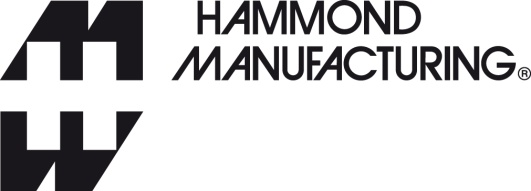 Informazioni per la stampaPer scaricare un’immagine con qualità di stampa di 300 dpi,visitare il sito parkfield.co.uk/hammond-italian/1551V-print.jpgPer scaricare un file Word del testo, visitare il sito parkfield.co.uk/hammond-italian/1551V.docx Per visualizzare tutte le informazioni di Hammond Electronics per la stampa,visitare il sito parkfield.co.uk/hammond-italian/1551V scatole per sensori IoTI nuovi contenitori ventilati per sensori miniaturizzati 1551V della Hammond Electronics sono progettati per alloggiare i sensori e i piccoli sotto-sistemi installati in un ambiente di produzione di sistemi IoT. Per quanto non vi sia alcuno standard internazionale corrispondente, i contenitori 1551V sono progettati per alloggiare PCB di dimensioni compatibili con quelle utilizzate dai principali produttori di sensori per i loro prodotti di ultima generazione. Il modello ABS UL94-HB 1551V è disponibile come standard in tre colori: nero, grigio e bianco. Tutte le scatole sono da 20mm di altezza. La base è disponibile nel formato da 80 x 80, 80 x 40, 60 x 60 e 40 x 40, ed è in grado di alloggiare PCB di dimensioni massime pari a, rispettivamente, 74 x 74, 74 x 34, 54 x 54 e 34 x 34mm. La base è dotata di quattro distanziali per il montaggio del PCB mentre i 20mm di altezza garantiscono spazio sufficiente per l’integrazione nella scheda delle interfacce di comunicazione standard come RJ45, USB o altro. La chiusura a scatto semplifica l'accesso e consente di aprire e chiudere ripetutamente il contenitore senza bisogno di utensili. Sulle quattro superfici laterali del coperchio sono presenti i fori di ventilazione mentre sulla base sono presenti le guide scanalate per il montaggio a parete e la predisposizione per un foro da 15mm per il passaggio del cavo.In queste scatole generalmente vengono installati sensori ambientali per la rilevazione dei valori essenziali come temperatura, umidità e pressione. Negli ultimi tempi questi sensori sono diventati sotto-sistemi molto intelligenti, con capacità di comunicazione e di elaborazione dei dati integrate su di un piccolo circuito stampato. Il contenitore 1551V garantisce un ottimo flusso d'aria per il raffreddamento dei componenti attivi che producono quantità relativamente grandi di calore residuo. Un breve video di presentazione del prodotto è disponibile qui. *** Ends: body copy 303 words ***Note per i redattori.Rilasciato il 12 febbraio 2019Per ulteriori informazioni, contattare:Justin ElkinsHammond Electronics Limited1 Onslow CloseKingsland Business ParkBasingstokeRG24 8QLTel.: + 44 1256 812812Fax: + 44 1256 332249sales@hammondmfg.euwww.hammondmfg.comContatto dell’agenzia:	Nigel May	Parkfield Communications LimitedParkfield HouseDamerhamHantsSP6 3HQTel.: + 44 1725 518321Fax: + 44 1725 518378nigel.may@parkfield.co.ukwww.parkfield.co.ukHammond è uno dei principali produttori mondiali di involucri di piccole dimensioni in plastica, pressofusi e in metallo, destinati ai settori dell’elettronica, dell’elettricità e a quelli connessi.